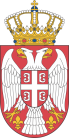 Република Србија			                   ОПШТИНА ВРЊАЧКА БАЊА Општинска управаБрој: 9-291/21Дана: 2.06.2021.год.ВРЊАЧКА БАЊА На основу члана 68. став 4. Закона о локалној самоуправи („Службени гласник РС”, бр. 129/07, 83/14 – др. закон, 101/16 – др. закон и 47/18), Општинска  управа Општине Врњачка Бања ОБАВЕШТАВА ЈАВНОСТ ДА ЈЕ ОТПОЧЕО РАД НА ИЗРАДИ ОДЛУКЕ О ИЗМЕНАМА И ДОПУНАМА ОДЛУКЕ O ИЗГРАДЊИ, ПОСТАВЉАЊУ И ОДРЖАВАЊУ СПОМЕНИКА, СПОМЕН ОБЕЛЕЖЈА И СКУЛПТУРАЛНИХ ДЕЛА НА ТЕРИТОРИЈИ ОПШТИНЕ ВРЊАЧКА БАЊАОпштинска управа Општине Врњачка Бања обавештава јавност да је почела рад на изради Одлуке о изменама и допунама Одлуке о изградњи, постављању и одржавању споменика, спомен обележја и скулптуралних дела на територији општине Врњачка Бања.Одлука се доноси на основу овлашћења из члана   40. Статута општине Врњачка Бања („Сл. лист општине Врњачка Бања бр. 12/19) и чл. 32.  . Закона о локалној самоуправи („Службени гласник РС”, бр. 129/07, 83/14 – др. закон, 101/16 – др. закон и 47/18).Начелник Општинске управеСлавиша Пауновић